附件一南臺科技大學107學年度第一學期推動學生終身閱讀學習實施計畫依據：本校推動「品德教育促進方案」及「三好校園」實踐學校，推展終身閱      讀學習，健全人格發展。 主旨：分享三好，營造書香環境，培養自主學習，養成說好話、存好心、做好      事的觀念，提升公民素養，進而培養學生終身學習。 叁、對象：南臺科技大學學生。 肆、主辦單位：學務處、通識教育中心、圖書館 伍、協辦單位：各學院及系所。 陸、實施方式 一、辦理人間福報等閱讀心得比賽，同學閱讀後於107年12月10日前，每班至少選一篇心得（500字以上）(格式如附表)上傳網站。請將閱讀報緍文章截取或複製，讓評審老師方便閱讀查詢，未附上者不列入評比。     網址：http://my.stust.edu.tw/course.php?courseID=15487&f=hwlist     參考資料:可至圖書館借閱人間福報或至人間福報網站下載針對覺世、               家庭、勵志等內容撰寫心得感想。      人間福報網址: http://www.merit-times.com.tw/二、獎勵方式：選優閱讀心得20篇優良作品，放置於網站提供分享閱讀，              於107年12月19日頒發獎狀及獎金。 柒、預期效果：預期至少300人次的心得上傳，且能尊重智慧財產權，嚴禁抄襲，鼓勵學生培養閱讀習慣及寫作表達能力。 捌、經費:由107年度學輔工作計畫項目3-1-2-4孕育學生生活學習活動補助款支應。捌、本計畫陳 校長核定後實施，若有未盡事宜，得隨時增修之。南臺科技大學107學年度第一學期推動學生終身閱讀學習心得比賽班級: 創設四甲      學號:4A4J5042            姓名:陳羿璇主題:【為人父母】 學會放手  日期: 107 年 12 月 09 日  覺世家庭其他心得感想:(字體14、單行間距、與前段0.5行距)    文章的第一句話「過於干涉子女的未來，只會讓他們失去追夢的勇氣及自主的快樂。」我想這句話或許在許多的家庭裡常會有這樣的疑問及看法，但對我來說很慶幸我出生在現在的這個家庭中。    我的父母從小到大雖然對課業、成績很注重外，對於我們想學、有興趣的事從來不會干涉我們學習，反而願意栽培我們去學、去玩，但也必須建立在課業能顧好的狀態下，所以我們家中三個小孩在國中之前，都享受且學習到自己喜愛的興趣。    常聽別人說：「才藝喔!不用學太久啦!會一點就好，學那麼多以後又用不到。」但我還是堅持上到一定的程度，才結束才藝課程。直到現在我能對著別人拍胸保證，小時候所學的才藝，到現在我上大學了，我依然能把他們用得淋漓盡致。    像是學了三年多的小提琴，一進大學我選擇參加管樂社，當時什麼管樂器都不會，在自我介紹的時候講述到我學過小提琴的經歷，學長推薦我學習低音提琴，所以我就嘗試自學及詢問音樂系的朋友一些關於低音提琴的知識，努力練習到去參加比賽，能快速的在大一時期就跟著學長姊一同去比賽，這都要歸功於我小提琴的基礎呢！         雖然我以前不是很喜歡去補珠心算才藝，它一直讓我覺得困難、常想放棄，但在老師、父母的鼓勵之下及我想要學好的毅力下，我把自己的珠心算能力達到最高的級數。但我學了珠心算能做什麼?除了算術變快還有幹嘛呢?大學時期我常看到同學整天忙碌著去打工，打工內容不是服務業就是校內打工，而我利用了小時候學習的珠心算能力找了一個珠心算助教的工作，喜歡小朋友的我更能融入這項工作中，我想這也要歸功於我的能力及喜愛的興趣吧！    所以我真的很感謝我的父母一直以來都很支持我做的任何決定及夢想的實現，雖然有時候意見不合，甚至認為我不值得做那些，但如同文章所說：「新舊觀念會有衝突也是理所當然時，就應該給彼此一點時間去學習與適應，耐心地在一旁守候、陪伴。只要能夠將心比心，相信兩代之間的相處，一定會更加融洽。」我相信我的父母就是最開明、最了解我們的家人兼好朋友，總會聽取我們的意見，也會給我們他們那一代的想法，一同討論及融合相處，不管做的決定對不對，至少這是我們的選擇，做就對了！    【學會放手】這件事對於父母來說或許很困難，但我相信父母們會漸漸地去相信孩子，讓孩子自己去追夢的!人生就是要活得快樂，是吧!報緍內容: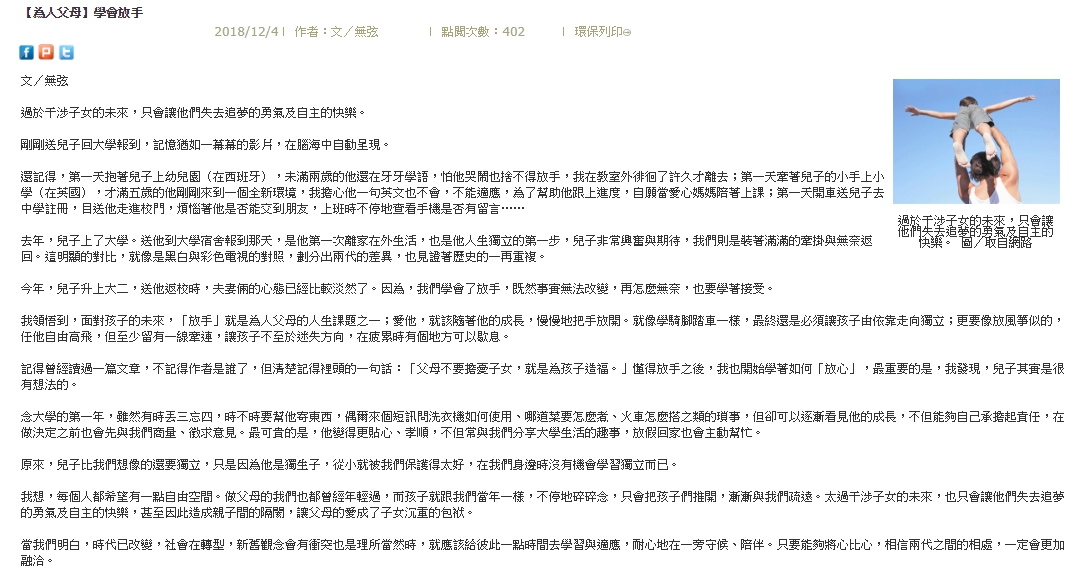 